RESOLUTION OF THE GENERAL ELECTION COMMISSIONOF MONGOLIAApril 7, 2020 					No.14					Ulaanbaatar cityAPPROVAL OF THE ELECTION OBSERVATION PROCEDUREPursuant toArticle 67.6 of the Law on Parliamentary Election, Article 66.6 of the Law on Election of the Citizen Representatives Hural of the capital city, aimag, soum and district and Articles 7.1.7 and 12.3 of the Law on Central Election Body, the General Election Commission of Mongolia hereby orders the following: 1.To approve the “Election Observation Procedure” by Appendix No.1, “Observer Registration” by Appendix No.2, “Foreign Observer Registration” by Appendix No.3, “Observers’ Identification Card” by Appendix No.4, “Foreign Observers’ Identification Card” by Appendix No.5 and “Foreign Observer /Interpreter/’s Registration Form” by Appendix No.6.  2.The Office of the General Election Commission and the chairmen ofprecinct election committees to implement the approved procedure set forth hereinafter and for Secretary General of the General Election Commission /Boldsaikhan.Ts/ to monitor its implementation.  3. The General Election Commission’s Decree No.11 of March 2, 2016 “Approval of the Election Observation Procedure for Foreign and International Organizations” is annulled in accordance with the approval of this Resolution. CHAIRMAN                                 			SODNOMTSEREN.CH SECRETARY GENERAL				BOLDSAIKHAN.TS        PROCEDURE FOR ELECTION OBSERVATIONOne. General Provision1.1.The purpose of this Procedure is to regulate the relations pertaining to observation activities of the election.1.2. Activities pertaining to election observation shall abide by this procedure and the election legislation of Mongolia.1.3. The following entity has the right to appoint an observer who has reached the age of 18 and has full legal capacity. 1.3.1. political party, coalition or candidate participating in an election; 1.3.2. non-governmental organization registered with the General Election Commission; 1.3.3. foreign and/or international organization; 1.3.4. foreign citizen.1.4. A party, coalition or candidates are entitled to appoint up to four, a non-governmental organization registered with the General Election Commission to appoint up to two election observers in one polling station.       Two. Request to register observer2.1. An entity pursuant to Article 1.3.1 and 1.3.2 of this procedure has the right to appoint observers and request to register an observer according to the registration form in writing and deliver it to the election precinct in not less than 5 days prior to the election day.2.2. The following documents shall be submitted for registration: 2.2.1. copy of the decision on the observer’s appointment; 2.2.2. observers’ registration form filled; 2.2.3.one copy of 3х4 size passport photo;2.2.4. copy of national identity card.2.3. Foreign and/or international organizations, foreign citizens /hereinafter referred to as “foreign observers”/ shall submit the following documents to the General Election Commission for their request to observe and/or to register an observer:2.3.1. observers’ request according to the form; 2.3.2.one copy of 3х4 size passport photo;2.3.3. copy of foreign passport. Three. Registration and issuance of observers’ identification card3.1. The General Election Commission shall register the request pursuant to Article 2.3 of this procedure along with its relevant documents within five days upon receipt and shall issue a foreign observers’ identification card to the ones that comply with the law. 3.2. The Election Precinct shall receive the request pursuant to Article 2.2 of this procedure along with its relevant documents and register in not less than two days prior to the election day and shall issue an observers’ identification card to the ones who comply with the law. 3.3. The Foreign observers’ interpreter shall also be registered as same as the foreign observer and issued an observers’ identification card. 3.4. Aimag and capital city election committees shall obtain and consolidate observer information by election precincts from its relevant soum and district election committees and deliver it to the General Election Commission prior to election day.  Four. Election observation4.1. An observer shall observe the process of polling, vote counting and tabulation of election results whether they take place in compliance with legislation without interfering according to Article 68.1 of the Law on Parliamentary Election and Article 67.1 of the Law on Election of theCitizens’ Representatives’Hural of the capital city, aimag, soum and district and shall exercise the rights mentioned in the election legislation. 4.2.If all the observers do not have the opportunity to observe at the same time depending on the space of the polling station, the election precinct shall provide the opportunity for each authorized entity’s observersto observe in shifts according to Article 67.12 of the Law on Parliamentary Election and Article 66.12 of the Law on Election of the Citizens’ Representatives’Huralof capital city, aimag, soum and district.4.3. In the event that an observer obviously violates the electoral legislation, the chairman of the election precinct shall notify of the action to police organization. 4.4. An observer does not have the right to interfere in the election precinct procedures and to demand forthe exercise of rights not set forth in law. 4.5.In the event that the observer has violated this procedure and the election law, the election precinct chairman shall invalidate the observers’ registration and remove him/her from the polling station.Five. Other5.1.The entity requesting to observe an election shall be fully responsible for the expenses relating to election observation. Expenses of foreign observers for the permit totravel within Mongolia, temporary residence permit /visa/ and other expenses relating to election observation shall be covered by the inviting party and/or sending party and/or the observer him/herself.  5.2. In the event an observer violates the electoral legislation and this procedure, the observer shall be subject to legal liability pursuant to respective law and legislation.               Appendix No.3 of Decree No.14 of April 7, 2020 of the 
General Election Commission of Mongolia REGISTRATION FORM OF FOREIGN OBSERVERSAppendix No.5 of Decree No.14 of April 7, 2020 of the 
General Election Commission of MongoliaForeign observers’ identification card designNote:This ID card size is 15 cm х 10 cm, will have ID card holder and neck strap and will be printed in English at the back side.Appendix No.6 of Decree No.14 of April 7, 2020 of the 
General Election Commission of MongoliaFOREIGN OBSERVER /INTERPRETER/’S  /please underline who you refer to/REGISTRATION FORM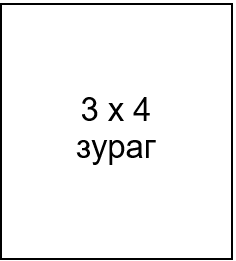 Date: … month …. day, 20...                                                                                                                     /.............................................../                                                                 (signature)                                       		 (name)№Name, SurnameDate of BirthGenderNationalityPassport type and numberRepresenting country, organization Name of inviting organization  Date to enter and exit Mongolia 1234INTERNATIONAL OBSERVERAccreditation card No.0000Chairman  General Election Commission			of Mongolia 		                  CH.SODNOMTSEREN1Family name and surname /mother’s name/2Name3Date of birth4Gender5Nationality 6Passport type, number and valid date7Name of representing country or organization8Occupation and position 9Profession 10Name of inviting organization11Observers’ interpreter/assistants’ name, email, telephone number 12Area of observation /city, rural areas/13Date of entry to Mongolia and duration of stay14Election observation experience in foreign country/name of country, year of observation/